Harrowbarrow School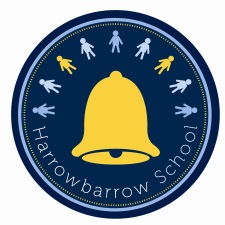 PE and School Sport Action Plan 2020–2021Background - The primary school sport premium investment goes direct to primary school Head Teachers and is designed to support improvements in the quality and depth of PE and school sport.   In 2017/18 the amount schools received doubled. Key Indicators - The Department for Education vision is that all pupils leaving primary school are physically literate and have the knowledge, skills and motivation necessary to equip them for a healthy lifestyle and lifelong participation in physical activity and sport. The objective is to achieve self-sustaining improvement in the quality of PE and sport that delivers high quality provision of a balanced and holistic PE and school sport offer. There are 5 key indicators that schools should expect to see improvement across: The engagement of all pupils in regular physical activity - the Chief Medical Officer guidelines recommend that all children and young people aged 5 to 18 engage in at least 60 minutes of physical activity a day, of which 30 minutes should be in school The profile of PE and sport is raised across the school as a tool for whole-school improvement Increased confidence, knowledge and skills of all staff in teaching PE and sport Broader experience of a range of sports and activities offered to all pupils Increased participation in competitive sport Funding - Individual schools will receive a minimum of £16000 per annum (depending on the number of pupils) which they can use to support these outcomes through various options including; release of staff for CPD, employing specialists to work alongside teachers, cluster work with other schools and partnerships, transport, equipment, hall and additional pool hire etc. Key achievements to date:Areas for further improvement and baseline evidence of need:Continued expectation of ‘2 hours High Quality PE’ across the school.Good after school club provision with high uptake from Key Stage 2 children – Football, Netball, Cross Country, Athletics.Introduction 2 years ago of Plymouth Argyle for both KS1 and KS2 children.Bikeability introduced for KS1 & Lower KS2 pupils.Balanceability introduced to EYFSContinued Cyclewise sessions for Upper KS2 pupils.Further development of ‘whole school’ swimming programme which has increased the percentage of children in Y6 Cohort leaving primary school able to swim National Requirement to 100%.Annual Porthpean ‘residential’ for Y3 – Y5 pupils focusing on Outdoor Education opportunities. e.g climbing, canoeing kayaking, coasteering & team building. Participation in leagues for competitive sports: Netball, Football, Cross Country, Athletics, with good individual and team successes.Use of parents in running/assisting with club provision: Netball, Cross Country.The purchase of 2 mini buses is allowing children easier access to events/leagues/finals. Continued promotion of sport through celebration assemblies/noticeboard/newsletter and visiting athletes.Introduction of ‘Playleaders’ to lead games enhancing activity levels.Balancability introduced to EYFS children.Introduced ‘imoves’ to daily routines for all year groups to increase daily physical activity. Introduce ‘teach active’ to increase use of physical activity during other national curriculum lessons - math’s and literacy.Developed playground with markings promoting more physical activity during playtimes.  Year 6 residential visit – cycling, gorge scrambling, orienteering.Development of KS1 outdoor area.Seek further opportunities for all children to access out of curriculum sport.Continued participation in local leagues and festivals organized by ‘Arena’- upgrading our subscription to access wider facilities.Continue and expand involvement with Plymouth Argyle to provide high quality after school club provision.Further develop ‘Sports Leaders’ role within school. Training and awards through Arena.Actively seek and engage adults other than teachers to assist and run extra-curricular clubs.Develop more opportunities for children to assess performance through the use of ICT.Further develop opportunities for children in swimming e.g diving, lifesaving aspects.Introduce new sports and activities.Continue to develop outdoor learning spaces.Develop forest school area so this can used to its full capacity during all areas of learning.Provide opportunities for outdoor learning on and off site.Update training for all staff involved with swimming.Meeting national curriculum requirements for swimming and water safety  What percentage of your current Year 6 cohort swim competently, confidently and proficiently over a distance of at least 25 metres?Due to Covid-19 Year 6 swimming sessions were cancelled so there is no formal assessment for 2021.What percentage of your current Year 6 cohort use a range of strokes effectively [for example, front crawl, backstroke and breaststroke]?Due to Covid-19 Year 6 swimming sessions were cancelled so there is no formal assessment for 2021.What percentage of your current Year 6 cohort perform safe self-rescue in different water-based situations?Due to Covid-19 Year 6 swimming sessions were cancelled so there is no formal assessment for 2021.Schools can choose to use the Primary PE and Sport Premium to provide additional provision for swimming but this must be for activity over and above the national curriculum requirements. Have you used it in this way?We are looking into Junior lifeguard training to take place in 2021-2022.Academic Year: 2020/2021Total fund allocated: £16990Date Updated: 15/07/2021Date Updated: 15/07/2021Key indicator 1: The engagement of all pupils in regular physical activity – Chief Medical Officer guidelines recommend that primary school children undertake at least 30 minutes of physical activity a day in schoolKey indicator 1: The engagement of all pupils in regular physical activity – Chief Medical Officer guidelines recommend that primary school children undertake at least 30 minutes of physical activity a day in schoolKey indicator 1: The engagement of all pupils in regular physical activity – Chief Medical Officer guidelines recommend that primary school children undertake at least 30 minutes of physical activity a day in schoolKey indicator 1: The engagement of all pupils in regular physical activity – Chief Medical Officer guidelines recommend that primary school children undertake at least 30 minutes of physical activity a day in schoolPercentage of total allocation:Key indicator 1: The engagement of all pupils in regular physical activity – Chief Medical Officer guidelines recommend that primary school children undertake at least 30 minutes of physical activity a day in schoolKey indicator 1: The engagement of all pupils in regular physical activity – Chief Medical Officer guidelines recommend that primary school children undertake at least 30 minutes of physical activity a day in schoolKey indicator 1: The engagement of all pupils in regular physical activity – Chief Medical Officer guidelines recommend that primary school children undertake at least 30 minutes of physical activity a day in schoolKey indicator 1: The engagement of all pupils in regular physical activity – Chief Medical Officer guidelines recommend that primary school children undertake at least 30 minutes of physical activity a day in school31.80%School focus with clarity on intended impact on pupils:Actions to achieve:Funding allocated:Evidence and impact:Sustainability and suggested next steps:Maintain and increase engagement of all in at least 30 mins of physical activity daily.Audit and purchase of new playground equipment for each class bubble to use during playtimes and lunchtimes. Including trolleys for the equipment to be stored.Audit and purchase/ replacement of PE resources. More equipment was needed for separate class bubbles. Purchase additional dance resources to encourage both girls and boys to become involved - linked to maypole and teaching topics through dance.Make better use of KS1 outdoor area by installing playground markings linked to maths and fitness.Purchase resources for EYFS and KS1 outdoor learning areas to promote more outdoor physical learning.Use of online dance resources to promote 30min daily exercise across the school - used 10mins a day at the beginning of lessons.£1500£2225£250£480£950Purchase of ‘playground’ equipment to increase activity levels for all at playtimes.Greater interaction of lunchtime supervisors with pupils. To allow children to still have access to equipment whilst in their separate bubbles.Children to continue receiving 2 hours weekly ‘high quality’ curriculum PE.  Introducing new PE resources has been popular with the children, croquet etc. Increased participation of pupils in dance activities.Children engaged in regular activity in a stimulating space linked to the curriculum. After having the markings in one of our playgrounds last year. We have seen the positive impact this has had on the children physically and academically being able to use these during lessons. We decided to have some in the KS1 area to be used during lessons and forest school time.To continue to promote physical activity through PE and other curriculum subject areas daily.Promotes physical activity daily in the classroom, physical activity helps a lot of our children’s concentration and engagement during lessons.Continue to review/purchase equipment to further enhance children’s engagement and activity levels. Consider CPD requirementsResearch ‘new sports and outdoor activities within the curriculum and continue to develop these e.g. badminton, orienteering, canoeing/kayaking (see Key Indicator 4).Continue to promote dance to all pupils. Which was withheld due to covid 19Consider other areas to be developed - This work will be implemented Sept 2021.Ongoing OngoingKey indicator 2: The profile of PE and sport being raised across the school as a tool for whole school improvementKey indicator 2: The profile of PE and sport being raised across the school as a tool for whole school improvementKey indicator 2: The profile of PE and sport being raised across the school as a tool for whole school improvementKey indicator 2: The profile of PE and sport being raised across the school as a tool for whole school improvementPercentage of total allocation:Key indicator 2: The profile of PE and sport being raised across the school as a tool for whole school improvementKey indicator 2: The profile of PE and sport being raised across the school as a tool for whole school improvementKey indicator 2: The profile of PE and sport being raised across the school as a tool for whole school improvementKey indicator 2: The profile of PE and sport being raised across the school as a tool for whole school improvement20.00%School focus with clarity on intended impact on pupils:Actions to achieve:Funding allocated:Evidence and impact:Sustainability and suggested next steps:Continue to raise the profile of PE across the school for all pupilsPE/fitness noticeboard to be regularly updated with pictures/ information.Signposting of opportunities outside of school.Inclusion of regular reports (written by children) and pictures in the School newsletter to celebrate individual/team successes. Weekly celebration assemblies include sporting achievements in and out of school/Sports day video as parents were not allowed to watch the event due to covid 19.Governor ‘walk’ focusing on PE and reporting back to Full Governing body. Postponed until next year due to covid 19.Presentation of PE files to SIP of progress and attainment in PE.Continued hire of Village hall for younger pupils to develop fundamental skills in Gymnastics/Dance. Unfortunately unable to access the hall due to Covid 19.Widening opportunities of children outside of school by continuing to work closely with PAFC who provided multi skill sessions for the children (also see KI1)Annual ‘Sports Evening’ to promote team/individual sport.Balanceability continues for EYFS and purchase of school set of balance bikes. Carried forwards to 2021/2022.Developments made to the school KS1 forest school and additional resources purchased to ensure it can continue to run during all subject areas. Mud kitchen and boat area created for the children. Shed has been developed into an area to support the children’s learning and wellbeing. Different stations created to cover PE and PSHE learning objectives.School winter PE kits purchased for all pupils£250£400See Key Indicator 4 £100£850£950£450£850Profile is raised across the school for pupils and parents recognizing importance of PE and celebration of our achievements individually and as a school. Feedback questionnaires given to the children have highlighted what they enjoy about different clubs/sports in school and the impact it has had.Governing body to have a greater insight into the teaching of PE.Feedback from SIP to provide ideas for improvement.All Key Stage 1 children to have opportunities to develop ‘movement’ skills. Children continue to have a wider range of PE sessions due to being able to use the village hall which has a positive impact on the quality of their PE sessions.Greater opportunities for children to participate in competitive sports outside of the school day with no cost to the parents. Numbers at the PAFC clubs have increased this year and we hope they continue to increase next year. All children to continue to ‘compete’ at Sports day. Promote great team work and organisational skills of the Y6 Learning Ambassadors. Due to Covid this year we held a pupil sports day with the children and staff, no parents allowed.Master basic balancing skills to help them ride a bike. All of the children that took part in the balanceability session were all able to balance correctly by the last sessionContinue to promote and provide the children with outdoor learning through physical activities linked to other curriculum subjects. All of the children are able to access some forest school time and we are able to be more creative with our lessons using the forest school to support physical develop as well as building on our mathematical and literacy skills. We have seen a positive impact on pupils mental well-being due to taking part in different outdoor activities.Due to Covid 19 and all sessions being held outdoors, pupils having to attend school on PE days wearing PE kits, Winter kits were purchased for all the children to keep them warm and to ensure they are had appropriate PE wear.Ongoing Annual report to Governors.  PE lead to feedback on impact of Sport Funding.OngoingOngoingOngoingContinue to promote the after school clubs, and encourage those who may not otherwise have the opportunities to participate in after school activities, to get involved.Hold this event annually. Continue to encourage children to cycle leading to Cyclewise course in Y6.  Promote road awareness.Purchased a school set of balance bikes so we can continue to teach the children balancing skills.Ongoing, this area will continue to be developed next year so the children have access to a wider range of activities - Physical and mental well-being of the children will continue to be a focus next year. Staff members continue to using their Wild Tribe qualification to provide forest school opportunities for 2 classes once a week with the aim of increasing to all classes.PE Kit is available for the children to have throughout the year.Key indicator 3: Increased confidence, knowledge and skills of all staff in teaching PE and sportKey indicator 3: Increased confidence, knowledge and skills of all staff in teaching PE and sportKey indicator 3: Increased confidence, knowledge and skills of all staff in teaching PE and sportKey indicator 3: Increased confidence, knowledge and skills of all staff in teaching PE and sportPercentage of total allocation:Key indicator 3: Increased confidence, knowledge and skills of all staff in teaching PE and sportKey indicator 3: Increased confidence, knowledge and skills of all staff in teaching PE and sportKey indicator 3: Increased confidence, knowledge and skills of all staff in teaching PE and sportKey indicator 3: Increased confidence, knowledge and skills of all staff in teaching PE and sport12.20%School focus with clarity on intendedimpact on pupils:Actions to achieve:Fundingallocated:Evidence and impact:Sustainability and suggestednext steps:Continued CPD for all staff in PESignpost and encourage staff (and parents who assist )to attend relevant PE courses relating to individual needs.Opportunities for teachers to observe PE lessons across the school.Enhanced Membership of ‘Arena’ sports partnership.Attendance at annual PE conferenceTraining and support for PE Co-ordinator.Mini bus driver revalidation   £300£250£850£200£150£320Children benefit from increased knowledge of staff and have opportunities to develop skills in a range of sports. Wild Tribe outdoor learning training update for one member of staff has been completed and they have started to develop the KS1 outdoor learning area.‘high quality’ teaching impacts outcomes of children. Staff use feedback to further develop knowledge/skills on the delivery of PEStaff have greater access to support / CPD through package offered. Children also benefit from       clubs and activities accessed through Arena.Enhanced membership has been purchased to provide additional benefits and support.Two staff per year attend conference with focus on networking across schools, further developing understanding of ‘national initiatives’, CPD opportunities. - This took place online this year via video conference due to circumstances.Confidence and knowledge in delivering PE activities throughout the school and in the wider community.PE Co-ordinator has completed their PE Co-ordinator training and is beginning to implement this in school.Enables children to attend sport events and outdoor learning.Continued CPD. Consider priorities for 2021/2022      Develop this area of knowledge and expertise for other staff members.           Swimming training to be updated for all staff involved.Work towards consistency in delivering high quality teaching.Review membership for 2021 – 2022. To ContinueConsider priorities and needs for 2021/2022 and arrange appropriate trainingReview in 3 years and consider training new drivers.Key indicator 4: Broader experience of a range of sports and activities offered to all pupilsKey indicator 4: Broader experience of a range of sports and activities offered to all pupilsKey indicator 4: Broader experience of a range of sports and activities offered to all pupilsKey indicator 4: Broader experience of a range of sports and activities offered to all pupilsPercentage of total allocation:Key indicator 4: Broader experience of a range of sports and activities offered to all pupilsKey indicator 4: Broader experience of a range of sports and activities offered to all pupilsKey indicator 4: Broader experience of a range of sports and activities offered to all pupilsKey indicator 4: Broader experience of a range of sports and activities offered to all pupils13.60%School focus with clarity on intendedimpact on pupils:Actions to achieve:Fundingallocated:Evidence and impact:Sustainability and suggestednext steps:To offer a greater range of sports for all children including alternative sports.Tri-golf to be successfully introduced, linked to the School Games Toolkit and purchase of equipment. Carried forward again.Introduction of lawn bowls.Children involved in lawn bowls at school and once competent visit and play at the local bowling club.Use of outside specialist coaches from  Plymouth Argyle Community Trust to deliver weekly KS1 & KS2  multi-skills club sessions.   PAFC - took over delivering our running club this year.Develop basic orienteering skills through British Orienteering using the Tri-O schools’ activity pac both on and off site. Making use of our local area e.g dartmoor.Orienteering on Dartmoor led by school staff for Yr 6 children.Sailing, paddle boarding and rafting at roadford by qualified instructors Development of Yoga club for both KS1 and KS2 children. Yoga equipment purchased for this to be possible. Postponed due to Covid 19.  £150£100£540£250£820£450Children enjoying a sport which, for many, will be their first experience of playing golf. Improved concentration, coordination & joint flexibility.Tri- golf is an adaptable sport and has reaches beyond traditional PE. Introducing Tri-golf and different courses will have a positive impact on enhancing teaching across the curriculum. Children enjoying a new sport which they may not consider as a ‘young’ persons sport. Improved concentration, co-ordination, strength, balance and joint flexibility KS1 & KS2 pupils to have access to free clubs Teachers are present at sessions during school hours so they can be coached by the professional to help develop their skills when delivering PE sessions to the children in school. Use of these activities develop basic orienteering skills which can be built upon. Promoting health & teamwork.Previous orienteering skills learnt, developed further & taking the children away from their normal environment.  Pupils benefit from an activity that they may not have experienced before.Build confidence in these new activities and learn about safety on the water.  Hopefully inspire children to join local clubs or take on new sports. Developing the children’s teamwork and team building skills.Introduction of Yoga trialed for 2020 which was well received by the children both in KS1 and KS2. Length of sessions and content was suitably planned for each of the key stages. This was good, not only for the children’s physical health, but also their mental health & well-being. Due to covid this has been postponed but looking to get it up and running again to help contribute towards mental health and wellbeing. Due to Covid-19 this has not yet been introduced and is now planned for 2021 – 2022.Investigate possible links with local golf club.Due to Covid-19 planned sessions were cancelled. Aim to get up and and running in 2021/2022 academic year.Ongoing - Consider if there are other clubs that could be introduced and run by PAFC next year.OngoingConsider same event for YR 6 in 2022. Considering to continue to complete this event annually. Look at other locations available and other water sport opportunities. Promote to more children, using PE Coordinators children’s surveys to adapt the sessions based on the results. Key indicator 5: Increased participation in competitive sportKey indicator 5: Increased participation in competitive sportKey indicator 5: Increased participation in competitive sportKey indicator 5: Increased participation in competitive sportPercentage of total allocation:Key indicator 5: Increased participation in competitive sportKey indicator 5: Increased participation in competitive sportKey indicator 5: Increased participation in competitive sportKey indicator 5: Increased participation in competitive sport22.40%School focus with clarity on intendedimpact on pupils:Actions to achieve:Fundingallocated:Evidence and impact:Sustainability and suggestednext steps:Develop participation in ‘competitive’ sportProvide continued use of 2 school minibuses to transport children to sporting events. Postponed due to Covid 19.Continued entry to sports leagues and festivals both independent and organised by Arena.Purchase of new ‘Harrowbarrow’ kit for Maypole dancing and other activities. Carried forwards to 2021/2022 as event was cancelled. Continue to take up opportunities to dance at local community events.Arena’ sports partnership membership.Arrange competitive ‘non-league’ sports matches with other schools in the partnership.Plymouth Argyle Community Trust coaches to provide after school clubs allowing them to recognise those that show promise in football and encourage them to join PAFC junior team.Continued entry at annual Area Sports event at Liskeard  £2500 £100  £200see key ind 3£955£50All children to have free access to events and to be able to attend without any transport issuesMaintain entries to football, netball, cross country leagues.  New kit will ‘inspire’ children to participate in training and represent their school in specific sports. A wider range of children were attending Maypole - both boys and girls were taking part in this activity.Annual dance display at village May Day celebrations encourages more children to participate.  However, for Maypole dancing, due to the number of ribbons and complexity of the routines, numbers are limited. Membership will give all children access to festivals of sport, Youth Games etc.Children across the school will be able to compete in sports such as football.Children taken part in Multiskills activities with PAFC & other local clubs outside of school. 16 KS2 children took part in this club. Children compete as a team with teams from other schools in the area in a range of sporting events. Building on teamwork, supporting each other and  promoting good sportsmanship.Minibuses to be made available during 2021-2022. Encourage more competitive sports with other schools due to the lack of competitive sports taking place this year.Look at other opportunities in different sports. Continue to compete annually. Promote the benefit of taking part in festivals and events throughout the school.  However this year due to Covid-19 this event was cancelled. Look at working with local schools. Continue to encourage children to participate in this club and local dance events. Carried forward to 2021/2022.Investigate introducing other forms of Dance to enable greater participation.  Consider external Dance company to deliver. Look at multicultural dancing opportunities. Look at enhancing range of opportunities/sports to compete competitively especially at Key Stage 1.  Plan for future year well in advance.PE Co-ordinator to liaise with other schools to encourage participation across the local schools. Some of these events were cancelled this year due to Covid-19 but we intend to continue these annually. Continue to promote.Continue to compete annually. However this year due to Covid-19 this event was cancelled..